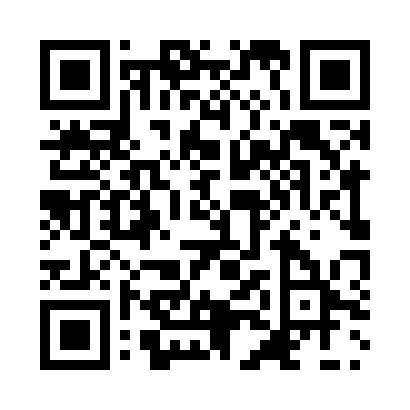 Prayer times for Chaudar, BangladeshMon 1 Apr 2024 - Tue 30 Apr 2024High Latitude Method: NonePrayer Calculation Method: University of Islamic SciencesAsar Calculation Method: ShafiPrayer times provided by https://www.salahtimes.comDateDayFajrSunriseDhuhrAsrMaghribIsha1Mon4:335:4912:013:296:147:302Tue4:325:4812:013:296:147:313Wed4:305:4712:013:296:157:314Thu4:295:4612:003:296:157:325Fri4:285:4512:003:286:157:326Sat4:275:4412:003:286:167:337Sun4:265:4312:003:286:167:338Mon4:255:4211:593:286:177:349Tue4:245:4111:593:276:177:3510Wed4:235:4011:593:276:177:3511Thu4:225:3911:583:276:187:3612Fri4:215:3811:583:276:187:3613Sat4:195:3711:583:266:197:3714Sun4:185:3711:583:266:197:3715Mon4:175:3611:573:266:207:3816Tue4:165:3511:573:266:207:3917Wed4:155:3411:573:256:207:3918Thu4:145:3311:573:256:217:4019Fri4:135:3211:573:256:217:4020Sat4:125:3111:563:256:227:4121Sun4:115:3011:563:246:227:4222Mon4:105:2911:563:246:237:4223Tue4:095:2911:563:246:237:4324Wed4:085:2811:563:236:247:4425Thu4:075:2711:553:236:247:4426Fri4:065:2611:553:236:257:4527Sat4:055:2511:553:236:257:4628Sun4:045:2511:553:226:257:4629Mon4:035:2411:553:226:267:4730Tue4:025:2311:553:226:267:48